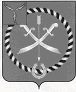 СОВЕТ МУНИЦИПАЛЬНОГО ОБРАЗОВАНИЯ ГОРОД РТИЩЕВОРТИЩЕВСКОГО МУНИЦИПАЛЬНОГО РАЙОНА САРАТОВСКОЙ ОБЛАСТИРЕШЕНИЕ от 25 августа 2023 года № 75-302О внесении изменений в решение Советамуниципального образования город РтищевоРтищевского муниципального районаСаратовской области от 24 января 2013 года№ 55-322 «Об утверждении Генерального плана муниципального образования город РтищевоРтищевского муниципального района Саратовской области»В соответствии с Градостроительным кодексом РФ, Федеральным законом от 6 октября 2003 года №131-ФЗ «Об общих принципах организации местного самоуправления в Российской Федерации», с учётом заключения рабочей группы по организации публичных слушаний от 20 июня 2023 года о результатах проведения публичных слушаний по проекту внесения изменений в Генеральный план муниципального образования город Ртищево Ртищевского муниципального района Саратовской области, заключения Правительства Саратовской области о согласовании проекта генерального плана муниципального образования город Ртищево Ртищевского муниципального района Саратовской области от 22.06.2023 года № 4-14-14/4014, постановления администрации Ртищевского муниципального района от 25.07.2023 года № 668 «О согласии с проектом внесения изменений в генеральный план муниципального образования город Ртищево Ртищевского муниципального района Саратовской области», Совет муниципального образования город РтищевоРЕШИЛ:1. Внести изменения в решение Совета муниципального образования город Ртищево Ртищевского муниципального района Саратовской области от 24 января 2013 года №55-322 «Об утверждении Генерального плана муниципального образования город Ртищево Ртищевского муниципального района Саратовской области» (с изменениями от 26 мая 2015 года №22-124, от 16 августа 2016 года №37-202, от 28 декабря 2017 года № 60-305, от 5 октября 2020 года №32-137) согласно приложению к настоящему решению.2. Опубликовать настоящее решение в газете «Перекрёсток России» и разместить на официальном сайте администрации Ртищевского муниципального района Саратовской области  в информационно-телекоммуникационной сети «Интернет»: http://rtishevo.sarmo.ru.3. Настоящее решение вступает в силу со дня его официального опубликования.4. Контроль за исполнением настоящего решения возложить на постоянную депутатскую комиссию Совета муниципального образования город Ртищево по жилищно-коммунальным вопросам, строительству, транспорту, связи.Глава муниципального образованиягород Ртищево								               С.Ю. Бесчертная